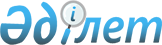 Об установлении квоты рабочих мест в городе Жезказган
					
			Утративший силу
			
			
		
					Постановление акимата города Жезказган Карагандинской области от 24 октября 2012 года N 22/05. Зарегистрировано Департаментом юстиции Карагандинской области 19 ноября 2012 года N 1984. Утратило силу постановлением акимата города Жезказган Карагандинской области от 1 июня 2016 года N 15/05      Сноска. Утратило силу постановлением акимата города Жезказган Карагандинской области от 01.06.2016 N 15/05.

      В соответствии со статьей 31 Закона Республики Казахстан от 23 января 2001 года "О местном государственном управлении и самоуправлении в Республике Казахстан", подпунктами 5-5) и 5-6) статьи 7 Закона Республики Казахстан от 23 января 2001 года "О занятости населения", в целях социальной защиты лиц, состоящих на учете службы пробации уголовно-исполнительной инспекции, а также лиц, освобожденных из мест лишения свободы и несовершеннолетних выпускников интернатных организаций, испытывающих трудности в поиске работы, для обеспечения их занятости, акимат города Жезказган ПОСТАНОВЛЯЕТ:

      1. Установить квоту рабочих мест в городе Жезказган:

      для лиц, состоящих на учете службы пробации уголовно-исполнительной инспекции и для несовершеннолетних выпускников интернатных организаций в размере одного процента от общей численности рабочих мест;

      для лиц, освобожденных из мест лишения свободы в размере трех процентов от общей численности рабочих мест.

      2. Постановление акимата города Жезказган от 28 апреля 2011 года N 11/01 "Об установлении квоты рабочих мест для лиц, освободившихся из мест лишения свободы и для несовершеннолетних выпускников интернатных организаций в городе Жезказган" (зарегистрировано в Реестре государственной регистрации нормативных правовых актов за номером 8-2-141, опубликовано в газете "Сарыарқа" от 3 июня 2011 года N 20 (7720) и в газете "Жезказганская правда" от 3 июня 2011 года N 22 (266)) признать утратившим силу.

      3. Контроль за исполнением настоящего постановления возложить на заместителя акима города Жезказган Аханова Б.М.

      4. Настоящее постановление вводится в действие со дня официального опубликования.


					© 2012. РГП на ПХВ «Институт законодательства и правовой информации Республики Казахстан» Министерства юстиции Республики Казахстан
				Аким города Жезказган

Б. Шингисов

